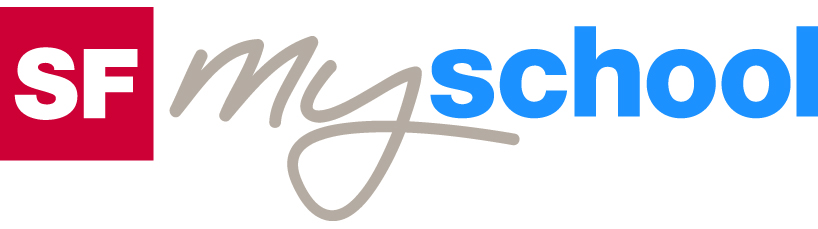 WorksheetWorksheet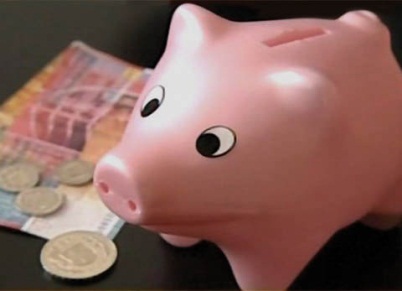 Economy and societyEconomy and societyEconomy and societyEconomy and societyMaking provision (4)Making provision (4)Making provision (4)Making provision (4)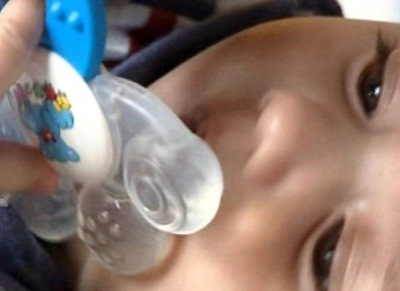 How can we provide for the future? What suggestions do the young people in the film make? What are your own ideas? What examples from the natural world does the film list? What examples can you think of? How does Anton Streit, the expert on old-age provision, ex-plain its basic principle? What purpose does an analysis of one’s financial situation serve? What is the AHV? How old is the AHV? What is the second pillar? What is the third pillar? What risks are there in old-age provision? What does Sonja Mehmann think of making provision? When do you want to start making provision for the future? How do you want to make provision? How can we provide for the future? What suggestions do the young people in the film make? What are your own ideas? What examples from the natural world does the film list? What examples can you think of? How does Anton Streit, the expert on old-age provision, ex-plain its basic principle? What purpose does an analysis of one’s financial situation serve? What is the AHV? How old is the AHV? What is the second pillar? What is the third pillar? What risks are there in old-age provision? What does Sonja Mehmann think of making provision? When do you want to start making provision for the future? How do you want to make provision? How can we provide for the future? What suggestions do the young people in the film make? What are your own ideas? What examples from the natural world does the film list? What examples can you think of? How does Anton Streit, the expert on old-age provision, ex-plain its basic principle? What purpose does an analysis of one’s financial situation serve? What is the AHV? How old is the AHV? What is the second pillar? What is the third pillar? What risks are there in old-age provision? What does Sonja Mehmann think of making provision? When do you want to start making provision for the future? How do you want to make provision? How can we provide for the future? What suggestions do the young people in the film make? What are your own ideas? What examples from the natural world does the film list? What examples can you think of? How does Anton Streit, the expert on old-age provision, ex-plain its basic principle? What purpose does an analysis of one’s financial situation serve? What is the AHV? How old is the AHV? What is the second pillar? What is the third pillar? What risks are there in old-age provision? What does Sonja Mehmann think of making provision? When do you want to start making provision for the future? How do you want to make provision? How can we provide for the future? What suggestions do the young people in the film make? What are your own ideas? What examples from the natural world does the film list? What examples can you think of? How does Anton Streit, the expert on old-age provision, ex-plain its basic principle? What purpose does an analysis of one’s financial situation serve? What is the AHV? How old is the AHV? What is the second pillar? What is the third pillar? What risks are there in old-age provision? What does Sonja Mehmann think of making provision? When do you want to start making provision for the future? How do you want to make provision? How can we provide for the future? What suggestions do the young people in the film make? What are your own ideas? What examples from the natural world does the film list? What examples can you think of? How does Anton Streit, the expert on old-age provision, ex-plain its basic principle? What purpose does an analysis of one’s financial situation serve? What is the AHV? How old is the AHV? What is the second pillar? What is the third pillar? What risks are there in old-age provision? What does Sonja Mehmann think of making provision? When do you want to start making provision for the future? How do you want to make provision? How can we provide for the future? What suggestions do the young people in the film make? What are your own ideas? What examples from the natural world does the film list? What examples can you think of? How does Anton Streit, the expert on old-age provision, ex-plain its basic principle? What purpose does an analysis of one’s financial situation serve? What is the AHV? How old is the AHV? What is the second pillar? What is the third pillar? What risks are there in old-age provision? What does Sonja Mehmann think of making provision? When do you want to start making provision for the future? How do you want to make provision? How can we provide for the future? What suggestions do the young people in the film make? What are your own ideas? What examples from the natural world does the film list? What examples can you think of? How does Anton Streit, the expert on old-age provision, ex-plain its basic principle? What purpose does an analysis of one’s financial situation serve? What is the AHV? How old is the AHV? What is the second pillar? What is the third pillar? What risks are there in old-age provision? What does Sonja Mehmann think of making provision? When do you want to start making provision for the future? How do you want to make provision? How can we provide for the future? What suggestions do the young people in the film make? What are your own ideas? What examples from the natural world does the film list? What examples can you think of? How does Anton Streit, the expert on old-age provision, ex-plain its basic principle? What purpose does an analysis of one’s financial situation serve? What is the AHV? How old is the AHV? What is the second pillar? What is the third pillar? What risks are there in old-age provision? What does Sonja Mehmann think of making provision? When do you want to start making provision for the future? How do you want to make provision? 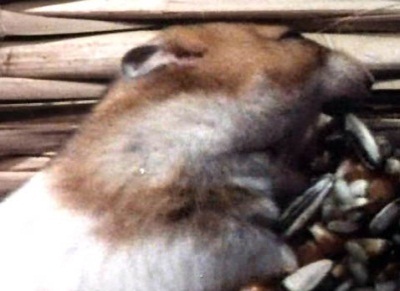 How can we provide for the future? What suggestions do the young people in the film make? What are your own ideas? What examples from the natural world does the film list? What examples can you think of? How does Anton Streit, the expert on old-age provision, ex-plain its basic principle? What purpose does an analysis of one’s financial situation serve? What is the AHV? How old is the AHV? What is the second pillar? What is the third pillar? What risks are there in old-age provision? What does Sonja Mehmann think of making provision? When do you want to start making provision for the future? How do you want to make provision? How can we provide for the future? What suggestions do the young people in the film make? What are your own ideas? What examples from the natural world does the film list? What examples can you think of? How does Anton Streit, the expert on old-age provision, ex-plain its basic principle? What purpose does an analysis of one’s financial situation serve? What is the AHV? How old is the AHV? What is the second pillar? What is the third pillar? What risks are there in old-age provision? What does Sonja Mehmann think of making provision? When do you want to start making provision for the future? How do you want to make provision? How can we provide for the future? What suggestions do the young people in the film make? What are your own ideas? What examples from the natural world does the film list? What examples can you think of? How does Anton Streit, the expert on old-age provision, ex-plain its basic principle? What purpose does an analysis of one’s financial situation serve? What is the AHV? How old is the AHV? What is the second pillar? What is the third pillar? What risks are there in old-age provision? What does Sonja Mehmann think of making provision? When do you want to start making provision for the future? How do you want to make provision? How can we provide for the future? What suggestions do the young people in the film make? What are your own ideas? What examples from the natural world does the film list? What examples can you think of? How does Anton Streit, the expert on old-age provision, ex-plain its basic principle? What purpose does an analysis of one’s financial situation serve? What is the AHV? How old is the AHV? What is the second pillar? What is the third pillar? What risks are there in old-age provision? What does Sonja Mehmann think of making provision? When do you want to start making provision for the future? How do you want to make provision? How can we provide for the future? What suggestions do the young people in the film make? What are your own ideas? What examples from the natural world does the film list? What examples can you think of? How does Anton Streit, the expert on old-age provision, ex-plain its basic principle? What purpose does an analysis of one’s financial situation serve? What is the AHV? How old is the AHV? What is the second pillar? What is the third pillar? What risks are there in old-age provision? What does Sonja Mehmann think of making provision? When do you want to start making provision for the future? How do you want to make provision? How can we provide for the future? What suggestions do the young people in the film make? What are your own ideas? What examples from the natural world does the film list? What examples can you think of? How does Anton Streit, the expert on old-age provision, ex-plain its basic principle? What purpose does an analysis of one’s financial situation serve? What is the AHV? How old is the AHV? What is the second pillar? What is the third pillar? What risks are there in old-age provision? What does Sonja Mehmann think of making provision? When do you want to start making provision for the future? How do you want to make provision? How can we provide for the future? What suggestions do the young people in the film make? What are your own ideas? What examples from the natural world does the film list? What examples can you think of? How does Anton Streit, the expert on old-age provision, ex-plain its basic principle? What purpose does an analysis of one’s financial situation serve? What is the AHV? How old is the AHV? What is the second pillar? What is the third pillar? What risks are there in old-age provision? What does Sonja Mehmann think of making provision? When do you want to start making provision for the future? How do you want to make provision? How can we provide for the future? What suggestions do the young people in the film make? What are your own ideas? What examples from the natural world does the film list? What examples can you think of? How does Anton Streit, the expert on old-age provision, ex-plain its basic principle? What purpose does an analysis of one’s financial situation serve? What is the AHV? How old is the AHV? What is the second pillar? What is the third pillar? What risks are there in old-age provision? What does Sonja Mehmann think of making provision? When do you want to start making provision for the future? How do you want to make provision? How can we provide for the future? What suggestions do the young people in the film make? What are your own ideas? What examples from the natural world does the film list? What examples can you think of? How does Anton Streit, the expert on old-age provision, ex-plain its basic principle? What purpose does an analysis of one’s financial situation serve? What is the AHV? How old is the AHV? What is the second pillar? What is the third pillar? What risks are there in old-age provision? What does Sonja Mehmann think of making provision? When do you want to start making provision for the future? How do you want to make provision? 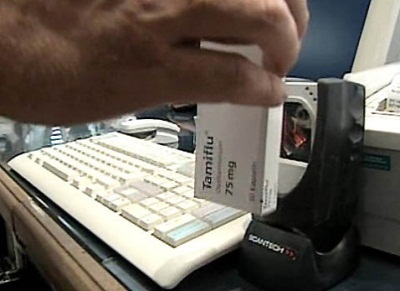 How can we provide for the future? What suggestions do the young people in the film make? What are your own ideas? What examples from the natural world does the film list? What examples can you think of? How does Anton Streit, the expert on old-age provision, ex-plain its basic principle? What purpose does an analysis of one’s financial situation serve? What is the AHV? How old is the AHV? What is the second pillar? What is the third pillar? What risks are there in old-age provision? What does Sonja Mehmann think of making provision? When do you want to start making provision for the future? How do you want to make provision? How can we provide for the future? What suggestions do the young people in the film make? What are your own ideas? What examples from the natural world does the film list? What examples can you think of? How does Anton Streit, the expert on old-age provision, ex-plain its basic principle? What purpose does an analysis of one’s financial situation serve? What is the AHV? How old is the AHV? What is the second pillar? What is the third pillar? What risks are there in old-age provision? What does Sonja Mehmann think of making provision? When do you want to start making provision for the future? How do you want to make provision? How can we provide for the future? What suggestions do the young people in the film make? What are your own ideas? What examples from the natural world does the film list? What examples can you think of? How does Anton Streit, the expert on old-age provision, ex-plain its basic principle? What purpose does an analysis of one’s financial situation serve? What is the AHV? How old is the AHV? What is the second pillar? What is the third pillar? What risks are there in old-age provision? What does Sonja Mehmann think of making provision? When do you want to start making provision for the future? How do you want to make provision? How can we provide for the future? What suggestions do the young people in the film make? What are your own ideas? What examples from the natural world does the film list? What examples can you think of? How does Anton Streit, the expert on old-age provision, ex-plain its basic principle? What purpose does an analysis of one’s financial situation serve? What is the AHV? How old is the AHV? What is the second pillar? What is the third pillar? What risks are there in old-age provision? What does Sonja Mehmann think of making provision? When do you want to start making provision for the future? How do you want to make provision? How can we provide for the future? What suggestions do the young people in the film make? What are your own ideas? What examples from the natural world does the film list? What examples can you think of? How does Anton Streit, the expert on old-age provision, ex-plain its basic principle? What purpose does an analysis of one’s financial situation serve? What is the AHV? How old is the AHV? What is the second pillar? What is the third pillar? What risks are there in old-age provision? What does Sonja Mehmann think of making provision? When do you want to start making provision for the future? How do you want to make provision? How can we provide for the future? What suggestions do the young people in the film make? What are your own ideas? What examples from the natural world does the film list? What examples can you think of? How does Anton Streit, the expert on old-age provision, ex-plain its basic principle? What purpose does an analysis of one’s financial situation serve? What is the AHV? How old is the AHV? What is the second pillar? What is the third pillar? What risks are there in old-age provision? What does Sonja Mehmann think of making provision? When do you want to start making provision for the future? How do you want to make provision? How can we provide for the future? What suggestions do the young people in the film make? What are your own ideas? What examples from the natural world does the film list? What examples can you think of? How does Anton Streit, the expert on old-age provision, ex-plain its basic principle? What purpose does an analysis of one’s financial situation serve? What is the AHV? How old is the AHV? What is the second pillar? What is the third pillar? What risks are there in old-age provision? What does Sonja Mehmann think of making provision? When do you want to start making provision for the future? How do you want to make provision? How can we provide for the future? What suggestions do the young people in the film make? What are your own ideas? What examples from the natural world does the film list? What examples can you think of? How does Anton Streit, the expert on old-age provision, ex-plain its basic principle? What purpose does an analysis of one’s financial situation serve? What is the AHV? How old is the AHV? What is the second pillar? What is the third pillar? What risks are there in old-age provision? What does Sonja Mehmann think of making provision? When do you want to start making provision for the future? How do you want to make provision? How can we provide for the future? What suggestions do the young people in the film make? What are your own ideas? What examples from the natural world does the film list? What examples can you think of? How does Anton Streit, the expert on old-age provision, ex-plain its basic principle? What purpose does an analysis of one’s financial situation serve? What is the AHV? How old is the AHV? What is the second pillar? What is the third pillar? What risks are there in old-age provision? What does Sonja Mehmann think of making provision? When do you want to start making provision for the future? How do you want to make provision? 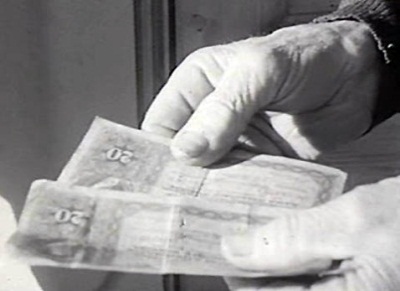 How can we provide for the future? What suggestions do the young people in the film make? What are your own ideas? What examples from the natural world does the film list? What examples can you think of? How does Anton Streit, the expert on old-age provision, ex-plain its basic principle? What purpose does an analysis of one’s financial situation serve? What is the AHV? How old is the AHV? What is the second pillar? What is the third pillar? What risks are there in old-age provision? What does Sonja Mehmann think of making provision? When do you want to start making provision for the future? How do you want to make provision? How can we provide for the future? What suggestions do the young people in the film make? What are your own ideas? What examples from the natural world does the film list? What examples can you think of? How does Anton Streit, the expert on old-age provision, ex-plain its basic principle? What purpose does an analysis of one’s financial situation serve? What is the AHV? How old is the AHV? What is the second pillar? What is the third pillar? What risks are there in old-age provision? What does Sonja Mehmann think of making provision? When do you want to start making provision for the future? How do you want to make provision? How can we provide for the future? What suggestions do the young people in the film make? What are your own ideas? What examples from the natural world does the film list? What examples can you think of? How does Anton Streit, the expert on old-age provision, ex-plain its basic principle? What purpose does an analysis of one’s financial situation serve? What is the AHV? How old is the AHV? What is the second pillar? What is the third pillar? What risks are there in old-age provision? What does Sonja Mehmann think of making provision? When do you want to start making provision for the future? How do you want to make provision? How can we provide for the future? What suggestions do the young people in the film make? What are your own ideas? What examples from the natural world does the film list? What examples can you think of? How does Anton Streit, the expert on old-age provision, ex-plain its basic principle? What purpose does an analysis of one’s financial situation serve? What is the AHV? How old is the AHV? What is the second pillar? What is the third pillar? What risks are there in old-age provision? What does Sonja Mehmann think of making provision? When do you want to start making provision for the future? How do you want to make provision? How can we provide for the future? What suggestions do the young people in the film make? What are your own ideas? What examples from the natural world does the film list? What examples can you think of? How does Anton Streit, the expert on old-age provision, ex-plain its basic principle? What purpose does an analysis of one’s financial situation serve? What is the AHV? How old is the AHV? What is the second pillar? What is the third pillar? What risks are there in old-age provision? What does Sonja Mehmann think of making provision? When do you want to start making provision for the future? How do you want to make provision? How can we provide for the future? What suggestions do the young people in the film make? What are your own ideas? What examples from the natural world does the film list? What examples can you think of? How does Anton Streit, the expert on old-age provision, ex-plain its basic principle? What purpose does an analysis of one’s financial situation serve? What is the AHV? How old is the AHV? What is the second pillar? What is the third pillar? What risks are there in old-age provision? What does Sonja Mehmann think of making provision? When do you want to start making provision for the future? How do you want to make provision? How can we provide for the future? What suggestions do the young people in the film make? What are your own ideas? What examples from the natural world does the film list? What examples can you think of? How does Anton Streit, the expert on old-age provision, ex-plain its basic principle? What purpose does an analysis of one’s financial situation serve? What is the AHV? How old is the AHV? What is the second pillar? What is the third pillar? What risks are there in old-age provision? What does Sonja Mehmann think of making provision? When do you want to start making provision for the future? How do you want to make provision? How can we provide for the future? What suggestions do the young people in the film make? What are your own ideas? What examples from the natural world does the film list? What examples can you think of? How does Anton Streit, the expert on old-age provision, ex-plain its basic principle? What purpose does an analysis of one’s financial situation serve? What is the AHV? How old is the AHV? What is the second pillar? What is the third pillar? What risks are there in old-age provision? What does Sonja Mehmann think of making provision? When do you want to start making provision for the future? How do you want to make provision? How can we provide for the future? What suggestions do the young people in the film make? What are your own ideas? What examples from the natural world does the film list? What examples can you think of? How does Anton Streit, the expert on old-age provision, ex-plain its basic principle? What purpose does an analysis of one’s financial situation serve? What is the AHV? How old is the AHV? What is the second pillar? What is the third pillar? What risks are there in old-age provision? What does Sonja Mehmann think of making provision? When do you want to start making provision for the future? How do you want to make provision? 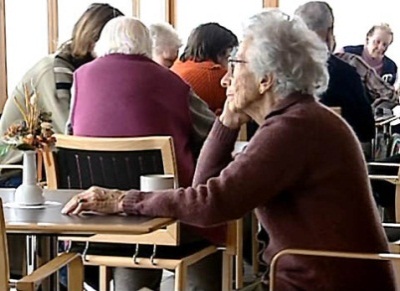 How can we provide for the future? What suggestions do the young people in the film make? What are your own ideas? What examples from the natural world does the film list? What examples can you think of? How does Anton Streit, the expert on old-age provision, ex-plain its basic principle? What purpose does an analysis of one’s financial situation serve? What is the AHV? How old is the AHV? What is the second pillar? What is the third pillar? What risks are there in old-age provision? What does Sonja Mehmann think of making provision? When do you want to start making provision for the future? How do you want to make provision? How can we provide for the future? What suggestions do the young people in the film make? What are your own ideas? What examples from the natural world does the film list? What examples can you think of? How does Anton Streit, the expert on old-age provision, ex-plain its basic principle? What purpose does an analysis of one’s financial situation serve? What is the AHV? How old is the AHV? What is the second pillar? What is the third pillar? What risks are there in old-age provision? What does Sonja Mehmann think of making provision? When do you want to start making provision for the future? How do you want to make provision? How can we provide for the future? What suggestions do the young people in the film make? What are your own ideas? What examples from the natural world does the film list? What examples can you think of? How does Anton Streit, the expert on old-age provision, ex-plain its basic principle? What purpose does an analysis of one’s financial situation serve? What is the AHV? How old is the AHV? What is the second pillar? What is the third pillar? What risks are there in old-age provision? What does Sonja Mehmann think of making provision? When do you want to start making provision for the future? How do you want to make provision? How can we provide for the future? What suggestions do the young people in the film make? What are your own ideas? What examples from the natural world does the film list? What examples can you think of? How does Anton Streit, the expert on old-age provision, ex-plain its basic principle? What purpose does an analysis of one’s financial situation serve? What is the AHV? How old is the AHV? What is the second pillar? What is the third pillar? What risks are there in old-age provision? What does Sonja Mehmann think of making provision? When do you want to start making provision for the future? How do you want to make provision? How can we provide for the future? What suggestions do the young people in the film make? What are your own ideas? What examples from the natural world does the film list? What examples can you think of? How does Anton Streit, the expert on old-age provision, ex-plain its basic principle? What purpose does an analysis of one’s financial situation serve? What is the AHV? How old is the AHV? What is the second pillar? What is the third pillar? What risks are there in old-age provision? What does Sonja Mehmann think of making provision? When do you want to start making provision for the future? How do you want to make provision? How can we provide for the future? What suggestions do the young people in the film make? What are your own ideas? What examples from the natural world does the film list? What examples can you think of? How does Anton Streit, the expert on old-age provision, ex-plain its basic principle? What purpose does an analysis of one’s financial situation serve? What is the AHV? How old is the AHV? What is the second pillar? What is the third pillar? What risks are there in old-age provision? What does Sonja Mehmann think of making provision? When do you want to start making provision for the future? How do you want to make provision? How can we provide for the future? What suggestions do the young people in the film make? What are your own ideas? What examples from the natural world does the film list? What examples can you think of? How does Anton Streit, the expert on old-age provision, ex-plain its basic principle? What purpose does an analysis of one’s financial situation serve? What is the AHV? How old is the AHV? What is the second pillar? What is the third pillar? What risks are there in old-age provision? What does Sonja Mehmann think of making provision? When do you want to start making provision for the future? How do you want to make provision? How can we provide for the future? What suggestions do the young people in the film make? What are your own ideas? What examples from the natural world does the film list? What examples can you think of? How does Anton Streit, the expert on old-age provision, ex-plain its basic principle? What purpose does an analysis of one’s financial situation serve? What is the AHV? How old is the AHV? What is the second pillar? What is the third pillar? What risks are there in old-age provision? What does Sonja Mehmann think of making provision? When do you want to start making provision for the future? How do you want to make provision? 